ЧЕРКАСЬКА ОБЛАСНА РАДАР І Ш Е Н Н Я_____________                                                                               № ___________ПРОЕКТПро внесення змін до програми розвитку боксу в Черкаській області 
на 2018-2022 рокиВідповідно до статті 59 Закону України „Про місцеве самоврядування
в Україні“ обласна рада в и р і ш и л а: внести до програми розвитку боксу в Черкаській області 
на 2018-2022 роки, затвердженої рішенням обласної ради від 06.07.2018 
№ 23-13/VII (далі – Програма), такі зміни:У тексті Програми слова „Черкаська обласна федерація боксу“ замінити словами „Федерація боксу Черкаської області“.Пункт 3 Програми викласти в такій редакції:„3. Передбачити під час формування місцевих бюджетів кошти 
на покращення матеріально-технічної бази, поновлення спортивного інвентарю та обладнання.Управління у справах сім’ї, молоді 
та спорту облдержадміністрації Федерація боксу Черкаської області 
(за згодою)В НОК України у Черкаській областіРайдержадміністраціїМіськвиконкомиОб’єднані територіальні громади2018 – 2022 роки“3. Розділ Програми „У ході виконання Програми передбачається здійснити такі заходи “  доповнити пунктом 7 такого змісту:	„7. Забезпечити придбання спортивного інвентарю, спортивного обладнання, спортивної форми, спортивного взуття, інших аксесуарів загального і спеціального призначення з урахуванням специфіки виду спорту задля підготовки та участі у спортивних заходах обласного та всеукраїнського рівнів спортсменів і спортсменок, згідно календарного плану.Управління у справах сім’ї, молоді 
та спорту облдержадміністраціїФедерація боксу Черкаської області 
(за згодою)2019 – 2022 роки“Перший заступник голови							В. Тарасенко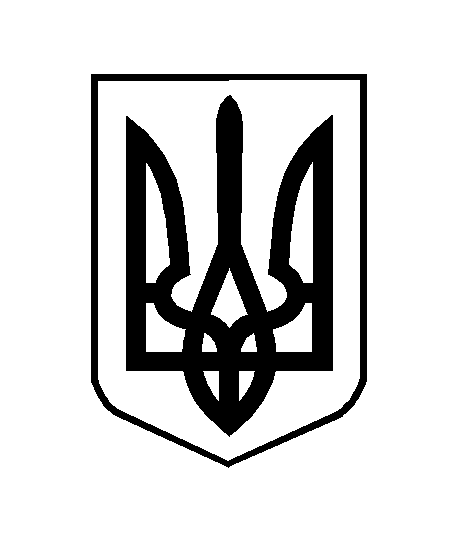 